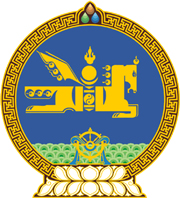 МОНГОЛ УЛСЫН ХУУЛЬ2023 оны 07 сарын 07 өдөр                                                                  Төрийн ордон, Улаанбаатар хотСУРГУУЛИЙН ӨМНӨХ БОЛОВСРОЛЫН     ТУХАЙ ХУУЛЬ ХҮЧИНГҮЙ БОЛСОНД     ТООЦОХ ТУХАЙ1 дүгээр зүйл.2008 оны 05 дугаар сарын 23-ны өдөр баталсан Сургуулийн өмнөх боловсролын тухай хуулийг хүчингүй болсонд тооцсугай.2 дугаар зүйл.Энэ хуулийг Боловсролын ерөнхий хууль /Шинэчилсэн найруулга/ хүчин төгөлдөр болсон өдрөөс эхлэн дагаж мөрдөнө.МОНГОЛ УЛСЫНИХ ХУРЛЫН ДАРГА 				Г.ЗАНДАНШАТАР